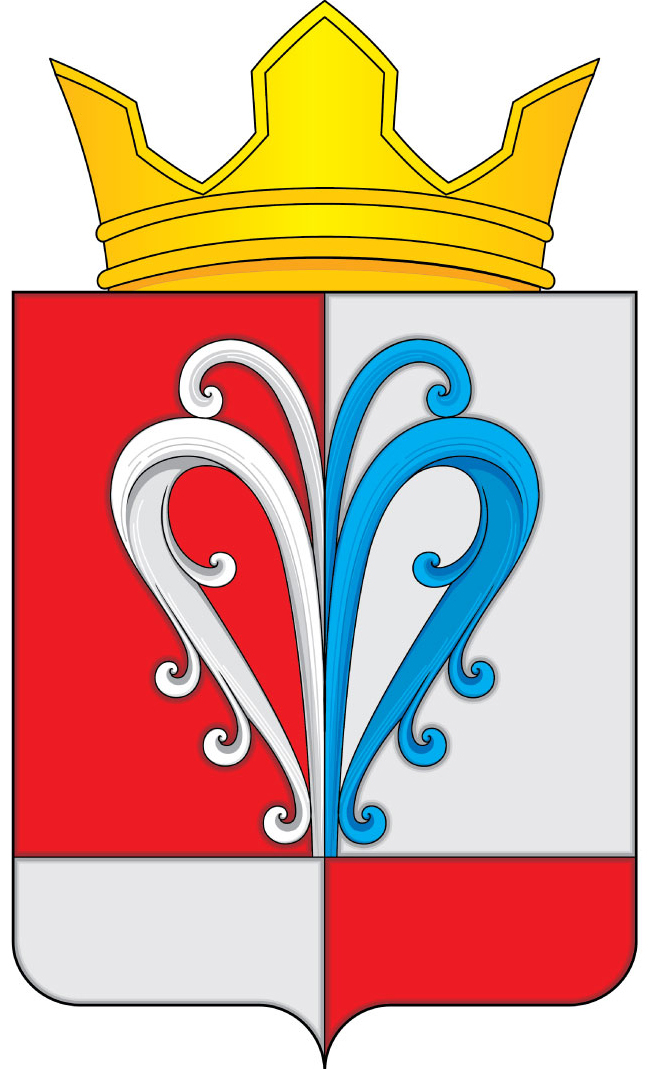 РОССИЙСКАЯ ФЕДЕРАЦИЯКАМЧАТСКИЙ КРАЙЕЛИЗОВСКИЙ МУНИЦИПАЛЬНЫЙ РАЙОН СОБРАНИЕ  ДЕПУТАТОВНАЧИКИНСКОГО  СЕЛЬСКОГО  ПОСЕЛЕНИЯР Е Ш Е Н И Е« 23  »  сентября  .  № 73                                      25 - я    очередная сессия    3   созыва«О реализации отдельных положений Федеральных законов от 06.10.2003 № 131-ФЗ «Об общих принципах организации местного самоуправления в Российской Федерации», от 25.12.2008 № 273-Ф3 «О противодействии коррупции», от 03.12.2012 № 230-Ф3 «О контроле за соответствием расходов лиц, замещающих государственные должности, и иных лиц их доходам»Руководствуясь Федеральными законами  от  06.10.2003 № 131-ФЗ  «Об общих принципах организации местного самоуправления в Российской Федерации», от 25.12.2008 № 273-Ф3 «О противодействии коррупции», от 03.12.2012 № 230-Ф3 «О контроле за соответствием расходов лиц, замещающих государственные должности, и иных лиц их доходам», Собрание депутатов Начикинского сельского поселения         РЕШИЛО:	1. Утвердить Положение о порядке представления депутатами Собрания депутатов Начикинского сельского поселения сведений о своих доходах, расходах, об имуществе и обязательствах имущественного характера, а также о доходах, расходах, об имуществе и обязательствах имущественного характера своих супруги (супруга) и несовершеннолетних детей (приложение № 1).2. Утвердить Положение о порядке размещения сведений о доходах, расходах, об имуществе и обязательствах имущественного характера, представляемых депутатами Собрания депутатов Начикинского сельского поселения, на официальном сайте Правительства Камчатского края и предоставления этих сведений общероссийским средствам массовой информации для опубликования (приложение № 2).3. Утвердить Положение о порядке проведения проверки достоверности и полноты сведений о доходах, расходах, об имуществе и обязательствах имущественного характера, представляемых депутатами Собрания депутатов Начикинского сельского поселения, а также соблюдения депутатами Собрания депутатов Начикинского сельского поселения ограничений и запретов, установленных законодательством Российской Федерации (приложение № 3).4. Утвердить Положение о порядке сообщения депутатами Собрания депутатов Начикинского сельского поселения о возникновении личной заинтересованности при осуществлении своих полномочий, которая приводит или может привести к конфликту интересов (приложение № 4).5. Утвердить состав Комиссии по  проведению проверки достоверности и полноты сведений о доходах, расходах, об имуществе и обязательствах имущественного характера, представляемых депутатами Собрания депутатов Начикинского сельского поселения, проверки соблюдения депутатами Собрания депутатов  Начикинского сельского поселения ограничений и запретов, установленных законодательством Российской Федерации,  и  по урегулированию конфликта интересов, возникающего при осуществлении полномочий депутата Собрания  депутатов Начикинского сельского поселения (приложение № 5).5. Настоящее Решение вступает в силу со дня его принятия.Председатель Собрания депутатовНачикинского сельского поселения                                              О.М. ХрюкинаПриложение № 1к  Решению  Собрания депутатов Начикинского сельского поселенияот  «23»   сентября . № 73 ПОЛОЖЕНИЕО ПОРЯДКЕ ПРЕДСТАВЛЕНИЯ ДЕПУТАТАМИ СОБРАНИЯ ДЕПУТАТОВ  НАЧИКИНСКОГО  СЕЛЬСКОГО  ПОСЕЛЕНИЯ СВЕДЕНИЙ  О  СВОИХ  ДОХОДАХ, РАСХОДАХ, ОБ ИМУЩЕСТВЕИ ОБЯЗАТЕЛЬСТВАХ ИМУЩЕСТВЕННОГО ХАРАКТЕРА,А ТАКЖЕ О ДОХОДАХ, РАСХОДАХ, ОБ ИМУЩЕСТВЕИ ОБЯЗАТЕЛЬСТВАХ ИМУЩЕСТВЕННОГО ХАРАКТЕРА СВОИХСУПРУГИ (СУПРУГА) И НЕСОВЕРШЕННОЛЕТНИХ ДЕТЕЙУтверждено Решением Собрания депутатов Начикинского сельского поселения от 23 сентября 2016 года  № 731. Настоящим Положением определяется порядок представления депутатами Собрания депутатов Начикинского сельского поселения (далее - депутаты Собрания депутатов) сведений о своих доходах, расходах, об имуществе и обязательствах имущественного характера, а также о доходах, расходах, об имуществе и обязательствах имущественного характера своих супруги (супруга) и несовершеннолетних детей.2. Депутат Собрания депутатов  представляет ежегодно:а) сведения о своих доходах, полученных за отчетный период (с 1 января по 31 декабря) от всех источников (включая денежное вознаграждение, пенсии, пособия, иные выплаты), а также сведения об имуществе, принадлежащем ему на праве собственности, и о своих обязательствах имущественного характера по состоянию на конец отчетного периода;б) сведения о доходах своих супруги (супруга) и несовершеннолетних детей, полученных за отчетный период (с 1 января по 31 декабря) от всех источников (включая заработную плату, пенсии, пособия, иные выплаты), а также сведения об имуществе, принадлежащем им на праве собственности, и об их обязательствах имущественного характера по состоянию на конец отчетного периода;в) сведения о своих расходах, а также о расходах своих супруги (супруга) и несовершеннолетних детей, осуществленных за отчетный период (с 1 января по 31 декабря), по каждой сделке по приобретению земельного участка, другого объекта недвижимости, транспортного средства, ценных бумаг, акций (долей участия, паев в уставных (складочных) капиталах организаций), если общая сумма сделок превышает общий доход депутата Собрания депутатов  и его супруги (супруга) за три последних года, предшествующих отчетному периоду, и об источниках получения средств, за счет которых совершены эти сделки.3. Сведения о доходах, об имуществе и обязательствах имущественного характера, представляемые депутатами Собрания депутатов  в соответствии с пунктом 2 настоящего Положения, включают в себя, в том числе сведения:а) о недвижимом имуществе, находящемся за пределами территории Российской Федерации, и об источниках получения средств, за счет которых приобретено указанное имущество;б) об обязательствах имущественного характера за пределами территории Российской Федерации.4. Сведения, указанные в пункте 2 настоящего Положения, представляются депутатами Собрания депутатов Начикинского сельского поселения ежегодно не позднее 30 апреля года, следующего за отчетным финансовым годом, в Аппарат Собрания депутатов, согласно форме, утвержденной Указом Президента РФ от 23.06.2014 г. № 460 «Об утверждении формы справки о доходах, расходах, об имуществе и обязательствах имущественного характера и внесении изменений в некоторые акты Президента Российской Федерации».5. В случае, если депутат Собрания депутатов  обнаружил, что в представленных им сведениях о доходах, об имуществе и обязательствах имущественного характера не отражены или не полностью отражены какие-либо сведения либо имеются ошибки, депутат Собрания депутатов  вправе представить уточненные сведения в течение одного месяца после окончания срока, указанного в пункте 4 настоящего Положения.6. В случае непредставления депутатом Собрания депутатов  сведений о своих доходах, расходах, об имуществе и обязательствах имущественного характера и (или) сведений о доходах, расходах, об имуществе и обязательствах имущественного характера своих супруги (супруга) и несовершеннолетних детей в срок, предусмотренный пунктом 4 настоящего Положения, данный факт подлежит рассмотрению  Комиссией по  проведению проверки достоверности и полноты сведений о доходах, расходах, об имуществе и обязательствах имущественного характера, представляемых депутатами Собрания депутатов Начикинского сельского поселения, проверки соблюдения депутатами Собрания депутатов  Корякского сельского поселения ограничений и запретов, установленных законодательством Российской Федерации,  и  по урегулированию конфликта интересов, возникающего при осуществлении полномочий депутата Собрания  депутатов Начикинского сельского поселения  (далее – Комиссия).7. Сведения о доходах, расходах, об имуществе и обязательствах имущественного характера, представляемые депутатом Собрания депутатов  и не подлежащие размещению на официальном сайте Собрания депутатов  в соответствии с установленным Собранием депутатов порядком, являются сведениями конфиденциального характера (ограниченного доступа).8. Сведения о доходах, расходах, об имуществе и обязательствах имущественного характера, представляемые депутатом Собрания депутатов, хранятся в Собрании депутатов Начикинского сельского поселения. 9. Муниципальные служащие Аппарата Собрания депутатов, в должностные обязанности которых входит работа со сведениями о доходах, расходах, об имуществе и обязательствах имущественного характера, представляемыми депутатами Собрания депутатов, виновные в разглашении указанных сведений или использовании их в целях, не предусмотренных законодательством Российской Федерации, несут ответственность в соответствии с законодательством Российской Федерации.Приложение № 2к Решению  Собрания депутатов Начикинского сельского поселенияот  «23»  сентября  2016 г. № 73 ПОЛОЖЕНИЕО ПОРЯДКЕ РАЗМЕЩЕНИЯ СВЕДЕНИЙ О ДОХОДАХ, РАСХОДАХ, ОБ ИМУЩЕСТВЕ И ОБЯЗАТЕЛЬСТВАХ ИМУЩЕСТВЕННОГО ХАРАКТЕРА, ПРЕДСТАВЛЯЕМЫХ ДЕПУТАТАМИ СОБРАНИЯ ДЕПУТАТОВ НАЧИКИНСКОГО СЕЛЬСКОГО ПОСЕЛЕНИЯ,                   НА ОФИЦИАЛЬНОМ САЙТЕ  ПРАВИТЕЛЬСТВА КАМЧАТСКОГО КРАЯ  И  ПРЕДОСТАВЛЕНИЯ ЭТИХ СВЕДЕНИЙ ОБЩЕРОССИЙСКИМ СРЕДСТВАМ МАССОВОЙ ИНФОРМАЦИИ ДЛЯ ОПУБЛИКОВАНИЯУтверждено Решением Собрания депутатов Начикинского сельского поселения от 23 сентября 2016 года  № 731. Настоящим Положением устанавливается порядок размещения сведений о доходах, расходах, об имуществе и обязательствах имущественного характера депутатов Собрания депутатов Начикинского сельского поселения (далее - депутаты Собрания депутатов), а также о доходах, расходах, об имуществе и обязательствах имущественного характера их супруг (супругов) и несовершеннолетних детей на официальном сайте  Правительства Камчатского края (далее - официальный сайт) и предоставления этих сведений общероссийским средствам массовой информации для опубликования в связи с их запросами.2. На официальном сайте размещаются и общероссийским средствам массовой информации предоставляются для опубликования следующие сведения о доходах, расходах, об имуществе и обязательствах имущественного характера, представляемые депутатами Собрания депутатов:а) декларированный годовой доход депутата Собрания депутатов, его супруги (супруга) и несовершеннолетних детей;б) перечень объектов недвижимого имущества, принадлежащих депутату Собрания депутатов, его супруге (супругу) и несовершеннолетним детям на праве собственности или находящихся в их пользовании, с указанием вида, площади и страны расположения каждого из них;в) перечень принадлежащих на праве собственности депутату Собрания депутатов, его супруге (супругу) и несовершеннолетним детям транспортных средств с указанием вида и марки.г) сведения об источниках получения средств, за счет которых совершены сделки (совершена сделка)  по  приобретению земельного участка, другого объекта недвижимости, транспортного средства, ценных бумаг, акций (долей участия, паев в уставных (складочных) капиталах организаций), если общая сумма таких сделок превышает общий доход депутата Собрания депутатов  и его супруги (супруга) за три последних года, предшествующих отчетному периоду.3. В размещаемых на официальном сайте и предоставляемых общероссийским средствам массовой информации для опубликования сведениях о доходах, расходах, об имуществе и обязательствах имущественного характера,  представляемых депутатами Собрания депутатов, запрещается указывать:а) иные сведения (кроме указанных в пункте 2 настоящего Положения) о доходах, расходах  депутата Собрания депутатов, его супруги (супруга) и несовершеннолетних детей, об имуществе, принадлежащем на праве собственности указанным лицам, и об их обязательствах имущественного характера;б) персональные данные супруги (супруга), детей и иных членов семьи депутата Собрания депутатов;в) данные,  позволяющие  определить  место жительства, почтовый адрес, телефон и иные индивидуальные средства коммуникации депутата Собрания депутатов, его супруги (супруга), детей и иных членов семьи депутата Собрания депутатов;г) данные, позволяющие определить местонахождение объектов недвижимого имущества, принадлежащих депутату  Собрания депутатов, его супруге (супругу), детям, иным членам семьи депутата Собрания депутатов  на праве собственности или находящихся в их пользовании;д) информацию, отнесенную к государственной тайне или являющуюся конфиденциальной.4. Сведения о доходах, расходах, об имуществе и обязательствах имущественного характера, указанные в пункте 2 настоящего Положения, в течение 14 рабочих  дней  со  дня  истечения срока, установленного для подачи справок о доходах, расходах, об имуществе и обязательствах имущественного характера, представляемых депутатами Собрания депутатов, размещаются на официальном сайте Аппаратом Собрания депутатов  на основании соответствующего решения Комиссии по  проведению проверки достоверности и полноты сведений о доходах, расходах, об имуществе и обязательствах имущественного характера, представляемых депутатами Собрания депутатов Начикинского сельского поселения, проверки соблюдения депутатами Собрания депутатов  Начикинского сельского поселения ограничений и запретов, установленных законодательством Российской Федерации,  и  по урегулированию конфликта интересов, возникающего при осуществлении полномочий депутата Собрания  депутатов Начикинского сельского поселения  (далее – Комиссия).5. В случае поступления в Собрание депутатов запроса от общероссийского средства массовой информации о предоставлении ему сведений, указанных в пункте 2 настоящего Положения, Комиссия:а) в трехдневный срок со дня поступления запроса сообщает о нем депутату Собрания депутатов, в отношении которого поступил запрос;б) в семидневный срок со дня поступления запроса предоставляет общероссийскому средству массовой информации запрашиваемые сведения в случае их отсутствия на официальном сайте.Приложение № 3к Решению  Собрания депутатов Начикинского сельского поселенияот  «23»  сентября  2016 г. № 73 ПОЛОЖЕНИЕО ПОРЯДКЕ ПРОВЕДЕНИЯ ПРОВЕРКИ ДОСТОВЕРНОСТИ И ПОЛНОТЫ СВЕДЕНИЙ О ДОХОДАХ, РАСХОДАХ, ОБ ИМУЩЕСТВЕ И ОБЯЗАТЕЛЬСТВАХ ИМУЩЕСТВЕННОГО ХАРАКТЕРА, ПРЕДСТАВЛЯЕМЫХ ДЕПУТАТАМИ СОБРАНИЯ ДЕПУТАТОВ НАЧИКИНСКОГО СЕЛЬСКОГО ПОСЕЛЕНИЯ, А ТАКЖЕ СОБЛЮДЕНИЯ ДЕПУТАТАМИ СОБРАНИЯ ДЕПУТАТОВ НАЧИКИНСКОГО СЕЛЬСКОГО ПОСЕЛЕНИЯ ОГРАНИЧЕНИЙ И ЗАПРЕТОВ, УСТАНОВЛЕННЫХЗАКОНОДАТЕЛЬСТВОМ РОССИЙСКОЙ ФЕДЕРАЦИИУтверждено Решением Собрания депутатов Начикинского сельского поселения от 23 сентября 2016 года  № 731. Общие положения1.1. Настоящим Положением определяется порядок проведения проверки:а) достоверности и полноты сведений о доходах, расходах, об имуществе и обязательствах имущественного характера, представляемых депутатами Собрания депутатов Начикинского сельского поселения (далее - депутаты Собрания депутатов);б) соблюдения депутатами Собрания депутатов  ограничений и запретов, установленных законодательством Российской Федерации.1.2. Проверка проводится Комиссией по  проведению проверки достоверности и полноты сведений о доходах, расходах, об имуществе и обязательствах имущественного характера, представляемых депутатами Собрания депутатов Начикинского сельского поселения, проверки соблюдения депутатами Собрания депутатов  Начикинского сельского поселения ограничений и запретов, установленных законодательством Российской Федерации,  и  по урегулированию конфликта интересов, возникающего при осуществлении полномочий депутата Собрания  депутатов Начикинского сельского поселения  (далее – Комиссия). 1.3. Основанием для проведения проверки является достаточная информация, представленная в письменной форме на имя Председателя Собрания депутатов Начикинского сельского поселения:а) правоохранительными или налоговыми органами;б) постоянно действующими руководящими органами политических партий и зарегистрированных в соответствии с законом иных общероссийских общественных объединений, не являющихся политическими партиями;в) общероссийскими средствами массовой информации.1.4. Информация анонимного характера не может служить основанием для проведения проверки.2. Порядок проведения проверки2.1. Председателя Собрания депутатов Начикинского сельского поселения в течение 7 рабочих дней  направляет информацию, указанную в пункте 1.3 настоящего Положения в Комиссию.2.2. До принятия решения о достаточности оснований для проведения проверки представленная информация в течение 10 рабочих дней  предварительно рассматривается Комиссией на своем заседании на предмет соблюдения порядка ее поступления  в  Собрание депутатов Начикинского сельского поселения (далее – Собрание депутатов). 2.3. По результатам предварительного рассмотрения информации Комиссия  выносит следующее решение:а) принять к рассмотрению представленную информацию;б) запросить дополнительные сведения у соответствующих органа или организации, представивших информацию, указанную в пункте 1.3 настоящего Положения;в) отказать в принятии к рассмотрению представленной информации в связи с несоблюдением порядка ее представления в Собрание депутатов с уведомлением соответствующих органа или организации, представивших информацию.2.4. Решение Комиссии, предусмотренное подпунктом "а" пункта 2.3 настоящего Положения, направляется депутату Собрания депутатов, в отношении которого поступила такая информация, не позднее двух рабочих дней со дня принятия Комиссией такого решения.2.5. Депутат Собрания депутатов, в отношении которого решается вопрос о проведении проверки, в согласованный с председателем Комиссии срок вправе представить в Комиссию пояснения, касающиеся представленной информации, а в случае поступления информации о представлении им недостоверных или неполных сведений о доходах, расходах, об имуществе и обязательствах имущественного характера представить в Комиссию достоверные сведения.2.6. Вопрос о проведении проверки рассматривается на заседании Комиссии в течение 5 рабочих дней.2.7. Основанием для принятия решения о проведении проверки является достаточная информация:а) о представлении депутатом Собрания депутатов  недостоверных или неполных сведений о своих доходах, об имуществе и обязательствах имущественного характера и (или) о доходах, об имуществе и обязательствах имущественного характера его супруги (супруга) и несовершеннолетних детей с указанием источника представляемой информации;б) о непредставлении депутатом Собрания депутатов  либо представлении им недостоверных или неполных сведений о том, что данным депутатом Собрания депутатов, его супругой (супругом) и (или) несовершеннолетними детьми совершена сделка по приобретению земельного участка, другого объекта недвижимости, транспортного средства, ценных бумаг, акций (долей участия, паев в уставных (складочных) капиталах организаций) на сумму, превышающую общий доход депутата Собрания депутатов  и его супруги (супруга) за три последних года, предшествующих совершению сделки;в) о факте, который может быть квалифицирован как несоблюдение депутатом Собрания депутатов  ограничений и запретов, установленных законодательством Российской Федерации.2.8. Если оснований для проведения проверки недостаточно, Комиссия принимает решение проверку не проводить, о чем уведомляет соответствующие орган или организацию, представившие информацию, указанную в пункте 1.3 настоящего Положения в течение 5 рабочих дней.2.9. Решение Комиссии принимается отдельно по каждому из депутатов, в отношении которых поступила информация, указанная в пункте 1.3 настоящего Положения, и оформляется в письменной форме. Депутат Собрания депутатов, в отношении которого решается вопрос о проведении проверки, вправе присутствовать на заседании Комиссии.2.10. Решение Комиссии о проведении проверки направляется депутату Собрания депутатов, в отношении которого такое решение принято, не позднее двух рабочих дней со дня принятия Комиссией  такого решения. Решение должно содержать информацию о том, какие сведения, представленные депутатом Собрания депутатов, и соблюдение каких ограничений и запретов, установленных законодательством Российской Федерации, подлежат проверке.2.11. В случае принятия Комиссией решения о проведении проверки достоверности и полноты сведений о расходах депутата Собрания депутатов, его супруги (супруга) и несовершеннолетних детей в решении указывается о необходимости истребования у депутата Собрания депутатов  сведений:а) о его расходах, а также о расходах его супруги (супруга) и несовершеннолетних детей по каждой сделке по приобретению земельного участка, другого объекта недвижимости, транспортного средства, ценных бумаг, акций (долей участия, паев в уставных (складочных) капиталах организаций), если сумма сделки превышает общий доход депутата Собрания депутатов  и его супруги (супруга) за три последних года, предшествующих совершению сделки;б) об источниках получения средств, за счет которых совершена каждая сделка, указанная в подпункте "а" настоящего пункта.2.12. Проверка проводится  в срок, не превышающий 60 дней со дня принятия решения о ее проведении. По решению Комиссии срок проведения проверки может быть продлен до 90 дней.2.13. При проведении проверки Комиссия вправе:а) в случае, предусмотренном пунктом 2.11 настоящего Положения, истребовать от депутата Собрания депутатов  дополнительные сведения;б) в случае поступления письменного ходатайства депутата Собрания депутатов  по вопросам, связанным с проводимой проверкой, провести с ним беседу, в ходе которой проинформировать депутата Собрания депутатов  о том, какие сведения, представленные им, и соблюдение каких ограничений и запретов, установленных законодательством Российской Федерации, подлежат проверке;в) изучать представленные депутатом Собрания депутатов  сведения о доходах, расходах, об имуществе и обязательствах имущественного характера, а также дополнительные материалы, которые приобщаются к материалам проверки;г) получать от депутата Собрания депутатов  пояснения по представленным им материалам;д)  направлять в установленном Собранием депутатов порядке запросы (кроме запросов в кредитные организации, налоговые органы Российской Федерации и органы, осуществляющие государственную регистрацию прав на недвижимое имущество и сделок с ним) в органы прокуратуры Российской Федерации, следственные органы Следственного комитета Российской Федерации, иные федеральные государственные органы, органы государственной власти субъектов Российской Федерации, территориальные органы федеральных органов исполнительной власти, органы местного самоуправления, иные российские организации и общественные объединения об имеющихся у них сведениях о доходах, об имуществе и обязательствах имущественного характера депутата Собрания депутатов, его супруги (супруга) и несовершеннолетних детей, о достоверности и полноте сведений, представленных депутатом Собрания депутатов, о соблюдении депутатом Собрания депутатов  ограничений и запретов, установленных законодательством Российской Федерации;е) наводить справки у физических лиц и получать от них информацию с их согласия.2.14. Проверка достоверности и полноты сведений, предусмотренных подпунктом "б" пункта 1.3 и пунктом 2.11 настоящего Положения, может также проводиться путем направления запроса в федеральные органы исполнительной власти, уполномоченные на осуществление оперативно-розыскной деятельности, о предоставлении имеющейся у них информации о доходах, расходах, об имуществе и обязательствах имущественного характера депутата Собрания депутатов, представившего такие сведения, а также о доходах, расходах, об имуществе и обязательствах имущественного характера его супруги (супруга) и несовершеннолетних детей.2.15. Запросы в кредитные организации, налоговые органы Российской Федерации и органы, осуществляющие государственную регистрацию прав на недвижимое имущество и сделок с ним, направляются Председателем Собрания депутатов Начикинского сельского поселения по представлению Комиссии.2.16. В запросе, предусмотренном подпунктом "д" пункта 2.13 или пунктом 2.15 настоящего Положения, указываются:а) фамилия, имя, отчество руководителя кредитной организации, налогового органа Российской Федерации, органа, осуществляющего государственную регистрацию прав на недвижимое имущество и сделок с ним, органа прокуратуры Российской Федерации, следственного органа Следственного комитета Российской Федерации, иного федерального государственного органа, органа государственной власти субъекта Российской Федерации, территориального органа федерального органа исполнительной власти, органа местного самоуправления, иной российской организации или общественного объединения, в которые направляется запрос;б) нормативный правовой акт, на основании которого направляется запрос;в) фамилия, имя, отчество, дата и место рождения, место регистрации, место жительства и (или) пребывания депутата Собрания депутатов, его супруги (супруга) и несовершеннолетних детей, сведения о доходах, расходах, об имуществе и обязательствах имущественного характера которых проверяются, либо фамилия, имя, отчество, дата и место рождения, место регистрации, место жительства депутата Собрания депутатов, в отношении которого имеются сведения о несоблюдении им ограничений и запретов, установленных законодательством Российской Федерации;г) содержание и объем сведений, подлежащих проверке;д) срок представления запрашиваемых сведений;е) идентификационный номер налогоплательщика (в случае направления запроса в налоговые органы Российской Федерации);ж) другие необходимые сведения.2.17. Депутат Собрания депутатов  в связи с проведением в отношении его проверки вправе:а) давать пояснения в письменной или устной форме;б) представлять дополнительные материалы и давать по ним пояснения в письменной или устной форме;в) обращаться с письменным ходатайством в Комиссию о проведении с ним беседы по вопросам, связанным с проведением проверки.2.18. Письменные пояснения и дополнительные материалы, представленные депутатом Собрания депутатов, приобщаются к материалам проверки.3. Рассмотрение результатов проверки3.1. Результаты проверки достоверности и полноты сведений о доходах, расходах, об имуществе и обязательствах имущественного характера, представляемых депутатами Собрания депутатов, а также соблюдения депутатами Собрания депутатов  ограничений и запретов, установленных законодательством Российской Федерации, рассматриваются на открытом заседании Комиссии. Депутат Собрания депутатов, в отношении которого проводилась проверка, вправе присутствовать на заседании Комиссии.3.2. При выявлении  в  ходе  проверки обстоятельств, свидетельствующих о несоблюдении депутатом Собрания депутатов  ограничений и запретов, установленных законодательством Российской Федерации, материалы, полученные в результате проверки, направляются  Комиссией  в трехдневный срок после завершения проверки Председателю Собрания депутатов Начикинского сельского поселения для вынесения на рассмотрение Собрания депутатов  с  информированием Комиссии по правотворчеству и вопросам местного самоуправления Собрания депутатов  Начикинского сельского поселения.3.3. При выявлении в ходе проверки обстоятельств, свидетельствующих о несоответствии расходов депутата Собрания депутатов  и (или) расходов его супруги (супруга) и несовершеннолетних детей их общему доходу, материалы, полученные в результате проверки, направляются Комиссией в трехдневный срок после завершения проверки  Председателю Собрания депутатов Начикинского сельского поселения для вынесения на рассмотрение Собрания депутатов  с информированием Комиссии по правотворчеству и вопросам местного самоуправления Собрания депутатов  Начикинского сельского поселения.3.4. При выявлении в ходе проверки обстоятельств, свидетельствующих о наличии признаков преступления или административного правонарушения, материалы, полученные в результате проверки, направляются Комиссией  в трехдневный срок после завершения проверки  Председателю Собрания депутатов Начикинского сельского поселения для вынесения на рассмотрение Собрания депутатов  с информированием Комиссии по правотворчеству и вопросам местного самоуправления Собрания депутатов  Начикинского сельского поселения 3.5. Комиссия обязана ознакомить депутата  Собрания депутатов с результатами проверки в течение пяти рабочих дней со дня принятия соответствующего решения.Сведения о результатах проверки по решению Комиссии с уведомлением депутата Собрания депутатов, в отношении которого проводилась проверка, предоставляются правоохранительным и налоговым органам, постоянно действующим руководящим органам политических партий и зарегистрированных в соответствии с законом иных общероссийских общественных объединений, не являющихся политическими партиями, общероссийским средствам массовой информации, представившим информацию, явившуюся основанием для проведения проверки, с соблюдением законодательства Российской Федерации о персональных данных и государственной тайне.3.6. Информация о непредставлении депутатом Собрания депутатов  либо представлении им заведомо недостоверных или неполных сведений о доходах, расходах, об имуществе и обязательствах имущественного характера, выявленных Комиссией, подлежит опубликованию в официальном печатном издании и размещению на официальном сайте Правительства Камчатского края в течение десяти рабочих дней со дня принятия соответствующего решения, но не ранее даты ознакомления депутата Собрания депутатов с результатами проверки. Приложение № 4к Решению  Собрания депутатов Начикинского сельского поселенияот  «23»  сентября  2016 г. № 73 Положение о порядке сообщения депутатами Собрания депутатов НАЧИКИНСКОГО сельского поселения о возникновении личной заинтересованности при осуществлении своих полномочий, которая приводит или может привести к конфликту интересовУтверждено Решением Собрания депутатов Начикинского сельского поселения от 23 сентября 2016 года  № 731. Настоящее Положение определяет порядок сообщения депутатами Собрания депутатов Начикинского сельского поселения (далее – депутатами Собрания депутатов) о возникновении личной заинтересованности при осуществлении своих полномочий, которая приводит или может привести к конфликту интересов.2. Депутаты Собрания депутатов  обязаны в соответствии с законодательством Российской Федерации о противодействии коррупции сообщать в Комиссию по  проведению проверки достоверности и полноты сведений о доходах, расходах, об имуществе и обязательствах имущественного характера, представляемых депутатами Собрания депутатов Начикинского сельского поселения, проверки соблюдения депутатами Собрания депутатов  Начикинского сельского поселения ограничений и запретов, установленных законодательством Российской Федерации,  и  по урегулированию конфликта интересов, возникающего при осуществлении полномочий депутата Собрания  депутатов Начикинского сельского поселения  (далее – Комиссия) о возникновении личной заинтересованности при исполнении должностных обязанностей, которая приводит или может привести к конфликту интересов, а также принимать меры по предотвращению или урегулированию конфликта интересов.3. Сообщение оформляется в письменной форме в виде уведомления о возникновении личной заинтересованности при осуществлении своих полномочий, которая приводит или может привести к конфликту интересов (далее - уведомление), составленного по форме согласно приложению к настоящему Положению.4. Комиссия при поступлении уведомления имеет право:а) получать от депутата Собрания депутатов, направившего уведомление, пояснения по изложенным в нем обстоятельствам;б) направлять в установленном порядке запросы в федеральные органы государственной власти, органы государственной власти субъектов Российской Федерации, иные государственные органы, органы местного самоуправления и заинтересованные организации.5.  Комиссия рассматривает уведомление в срок не позднее 15 рабочих дней со дня регистрации уведомления. Указанный срок может быть продлен, но не более чем на 30 дней в случае направления запросов, указанных в подпункте «б» пункта 4 настоящего Положения.По результатам рассмотрения уведомления Комиссией принимается одно из следующих решений:а) признать, что при осуществлении своих полномочий депутатом Собрания депутатов, направившим уведомление, конфликт интересов отсутствует;б) признать, что при осуществлении своих полномочий депутатом Собрания депутатов,  направившим  уведомление, личная заинтересованность приводит или может привести к конфликту интересов.6. В случае принятия Комиссией решения, предусмотренного подпунктом "б" пункта 5 настоящего Положения, депутату Собрания депутатов  даются рекомендации по принятию мер по предотвращению или урегулированию конфликта интересов в соответствии с законодательством Российской Федерации. Депутат Собрания депутатов  обязан принять меры по предотвращению или урегулированию конфликта интересов.7. Решение Комиссии направляется Председателю Собрания депутатов Начикинского сельского поселения в течение 5 рабочих дней.8. В случае рассмотрения Комиссией уведомления депутата Собрания депутатов, являющегося членом Комиссии, этот депутат не принимает участия в итоговом голосовании.Приложение к Положению о порядке сообщения депутатами Собрания депутатов Начикинского сельского поселения о возникновении личной заинтересованности при осуществлении своих полномочий, которая приводит или может привести к конфликту интересовВ Комиссию по  проведению проверки достоверности и полноты сведений о доходах, расходах, об имуществе и обязательствах имущественного характера, представляемых депутатами Собрания депутатов Начикинского сельского поселения, проверки соблюдения депутатами Собрания депутатов  Начикинского сельского поселения ограничений и запретов, установленных законодательством Российской Федерации,  и  по урегулированию конфликта интересов, возникающего при осуществлении полномочий депутата Собрания  депутатов Начикинского сельского поселения  От депутата Собрания депутатов Начикинского сельского поселения____________________________________________________________________________Уведомлениео возникновении личной заинтересованности при осуществлении полномочий депутата Собрания депутатов Начикинского сельского поселения, которая приводит или может привести к                    конфликту интересовСообщаю  о  возникновении  у  меня  личной   заинтересованности при  осуществлении полномочий депутата Собрания депутатов,  которая  приводит  или  может привести к конфликту интересов (нужное подчеркнуть).Обстоятельства, являющиеся   основанием   возникновения личной заинтересованности: __________________________________________________________________Предлагаемые меры по предотвращению или урегулированию  конфликта  интересов: ___________________________________________Намереваюсь (не  намереваюсь)  лично  присутствовать  на  заседании  комиссии при рассмотрении настоящего уведомления (нужное подчеркнуть).«__»_______20__года _________________________   _________________                                    (подпись депутата Собрания депутатов,     (расшифровка подписи)                                              направляющего уведомление)                      Приложение № 5к Решению  Собрания депутатов Начикинского сельского поселенияот  «23» сентября  2016 г. № 73 СОСТАВ Комиссии по  проведению проверки достоверности и полноты сведений о доходах, расходах, об имуществе и обязательствах имущественного характера, представляемых депутатами Собрания депутатов Начикинского сельского поселения, проверки соблюдения депутатами Собрания депутатов  Начикинского сельского поселения ограничений и запретов, установленных законодательством Российской Федерации,                            и  по урегулированию конфликта интересов, возникающего при осуществлении полномочий депутата Собрания  депутатов Начикинского сельского поселения  Утверждено Решением Собрания депутатов Начикинского сельского поселения от 23 сентября 2016 года  № 73Председатель комиссии:Хрюкина Ольга Михайловна -  Депутат Собрания депутатов Начикинского СП              (Ф.И.О)Заместитель председателя комиссииСинотова Мария Александровна   -  Депутат Собрания депутатов Начикинского СП              (Ф.И.О)Секретарь комиссииАбдуллина Татьяна Георгиевна-  Депутат Собрания депутатов Начикинского СП           (Ф.И.О.)Члены комиссии:Глущенко Владимир Антонович - Депутат Собрания депутатов Начикинского СП              (Ф.И.О) Члены комиссии:Садехова Елена Викторовна -  Депутат Собрания депутатов Начикинского СПЧлены комиссии:Хорошенко Сергей Викторович - Депутат Собрания депутатов Начикинского СП              (Ф.И.О)